							Toruń, 30 kwietnia 2024 roku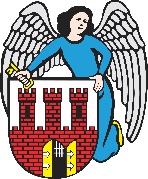     Radny Miasta Torunia        Piotr Lenkiewicz								Sz. Pan								Michał Zaleski								Prezydent Miasta ToruniaWNIOSEKPowołując się na § 18.1 Regulaminu Rady Miasta Torunia zwracam się do Pana Prezydenta z wnioskiem:- o naprawę dziur w drodze na ul. AkacjowejUZASADNIENIEWjeżdżając w ulicę Akacjową od ul. Poznańskiej niemal od razu kierowca (przez ostrym skrętem w lewo) napotyka wyrwy w nawierzchni.Bardzo proszę o podjęcie prac naprawczych nawierzchni jezdni.                                                                         /-/ Piotr Lenkiewicz										Radny Miasta Torunia